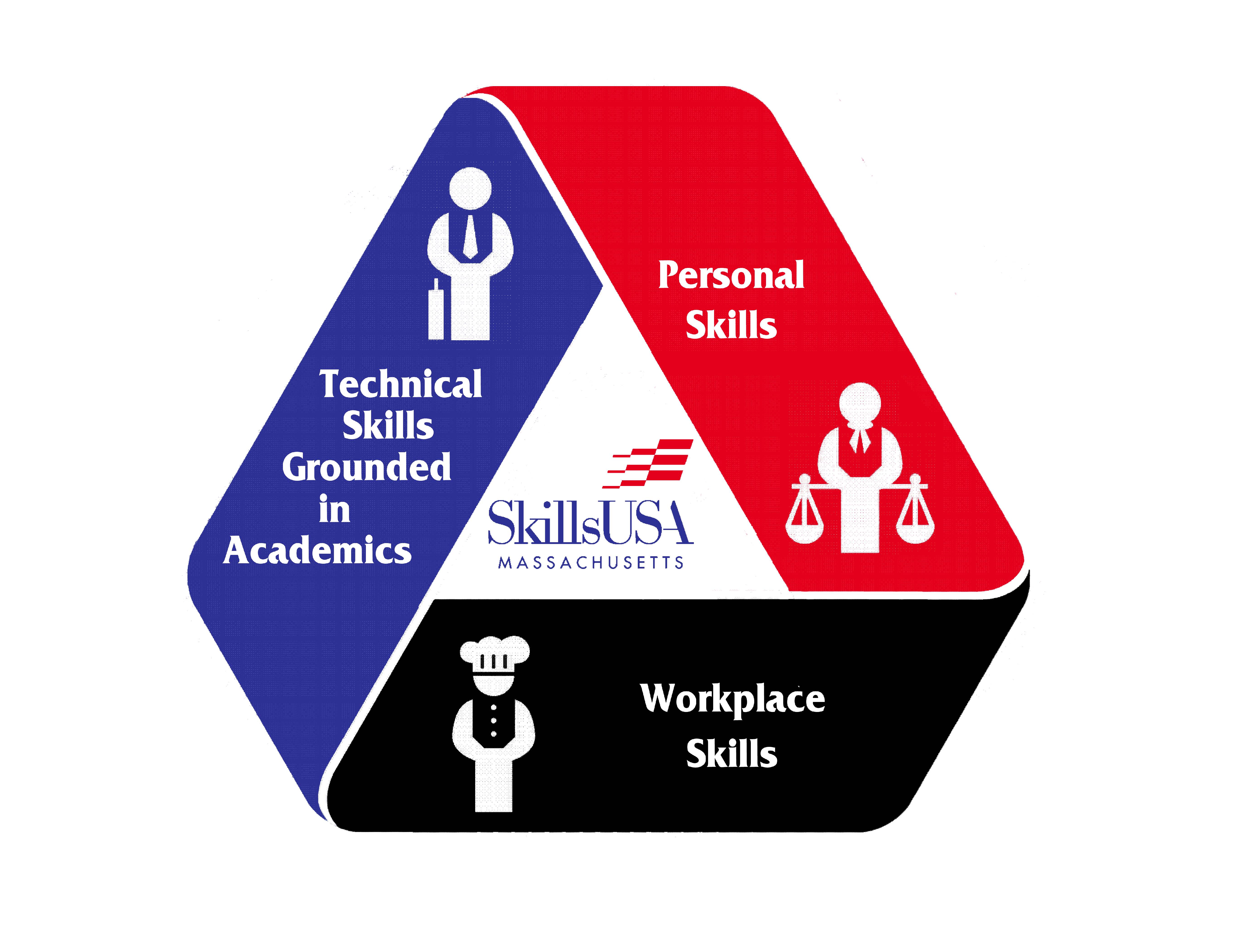 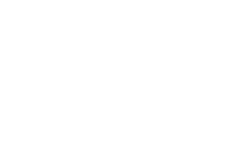 Please Fill out and return to the state office.Please Fill out and return to the state office.Please Fill out and return to the state office.Please Fill out and return to the state office.First Name Last Name: Last Name: Last Name: Trade/ CTE Program:School: School: School: Address: Address: Address: Address: City: Zip: Zip: Home Phone: Mobile Phone: Email: Email: Email: Advisor: Advisor Email:Advisor Email:Advisor Email:Superintendent: Instructor: Instructor: Instructor:Complete School Address:Complete School Address:Complete School Address:Complete School Address:Have you attended a SkillsUSA conference? If Yes, which?Have you attended a SkillsUSA conference? If Yes, which?Have you attended a SkillsUSA conference? If Yes, which?Have you attended a SkillsUSA conference? If Yes, which?Emergency Contact InformationEmergency Contact InformationEmergency Contact InformationEmergency Contact InformationName Name RelationshipRelationshipHome TelephoneHome TelephoneWork PhoneWork PhoneName of PhysicianName of PhysicianTelephoneTelephoneMedical Insurance CompanyMedical Insurance CompanyMedical Insurance CompanyMedical Insurance CompanyPolicy NumberPolicy NumberMembership NumberMembership NumberOfficer Candidate - Local ConfirmationOfficer CandidateI understand the responsibilities of SkillsUSA state office and, if elected, I will attend all meetings and activities necessary for the successful fulfillment of my duties, including community service events and other weekend activitiesSignature of ApplicantParent/GuardianI approve of my son/daughter/ward applying for a state SkillsUSA office and agree that he/she will be able to spend the time necessary to carry out the duties of the office. I also agree that my son/daughter/ward will have the necessary transportation to and from events and activitiesSignature of Parent/GuardianChapter AdvisorI have reviewed this application with the candidate and I recommend him/her for state office. I am satisfied that the applicant understands the duties and responsibilities of state office. I also agree that the candidate will have the necessary transportation to and from events and activitiesSignature of Chapter AdvisorSuperintendent DirectorHaving reviewed this application with the candidate, I am familiar with the duties and responsibilities associated with state SkillsUSA office. I approve of this applicant running for state office and, if elected, agree that based on passing grades, he/she will be able to spend the time necessary and have the transportation and supervision required to carry on the duties of the office.Signature of Superintendent DirectorPlease submit application and signature page along with the following FOUR letters of recommendations. Superintendent DirectorSection SkillsUSA Advisor or EmployerChapter SkillsUSA AdvisorChapter PresidentPlease send all information to:State Officer Candidate ApplicationSkillsUSA Massachusetts250 Foundry Street South Easton, MA 02375